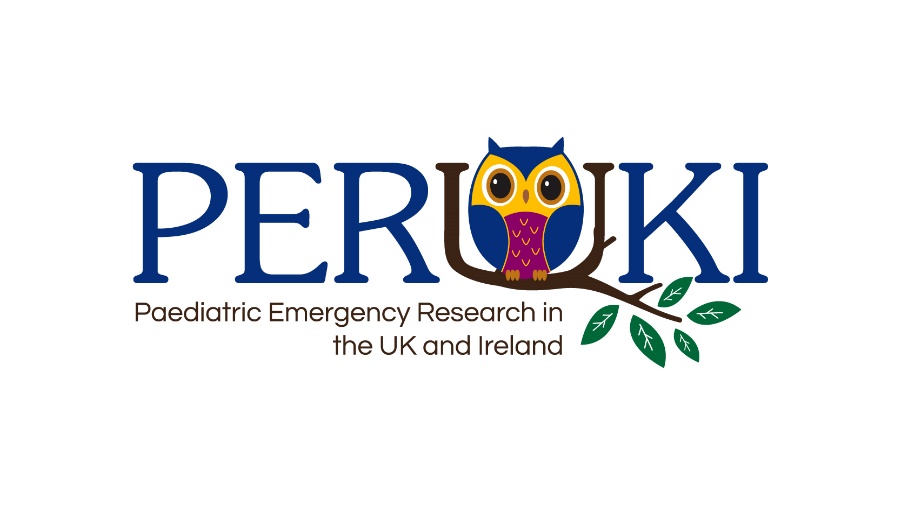 Study proposal submission formUse this form to submit study proposals for consideration by the Research Steering Committee.  Give an overview of the study, not a duplicate of any research protocol or grant application. As such, the study details should run no longer than 2 pages.Once complete, please return to perukimail@gmail.comGeneral informationGeneral informationStudy title:Study title:Chief investigator details:Chief investigator details:NameJob titleAddressEmailPhoneCo-investigator details: (name, position, and role in study only)Co-investigator details: (name, position, and role in study only)Why is this study important?Why is this study important?Why does this study require a group approach?Why does this study require a group approach?Study details (no more than 2 pages)Study details (no more than 2 pages)Aims:Aims:Background: (include here any work undertaken to date)Background: (include here any work undertaken to date)Study design:Study design:Target population:Target population:Proposed sample size: (include sample size calculation)Proposed sample size: (include sample size calculation)Proposed timeline:Proposed timeline:Likely cost and funding sources identified:Likely cost and funding sources identified:Please outline any specific areas in which you would like input from the group:Please outline any specific areas in which you would like input from the group:References (no more than 1 page)Appendices (list here any essential study paperwork you have attached [eg data collection sheets or questionnaires], especially those which require feedback)